みんなでつくろう　Ｘ'masリース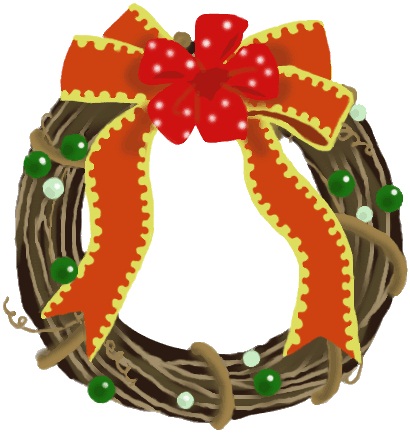 	　　　「緑と水の森林ファンド」助成事業森林体験教室　参加者募集！初冬の森は、動物たちの冬越し支度で大忙し！！木や植物は、葉を落とし雪に備えています。樹木に巻きついて成長をさまたげるツタを使い、クリスマスリースを一緒に作りましょう。どなたでもご参加下さい☆日　時　　　１２月１３日（土）９時３０分～１２時場　所　　　町民の森　松島町野外活動センター松島町根廻字上山王６－１　　ＴＥＬ・ＦＡＸ（０２２－３５３－３９１０）申込み　　　住所・氏名・同伴者氏名・電話番号・参加人数・リースの数　をご記入の上、上記FAXまでお申込み下さい。※リースに飾る小物類については数に限りがありますが、自然のものを何点かご用意致します。その他ご自宅にある小物を自由にお持ちください。締切り　　　１２月２日（火）まで　※定員先着２０組で締切ります。参加費　　　１個　８００円（リース土台1個・松ぼっくりなど・保険代含）持ち物　　　ハサミ・木工用ボンド・リボン・小物（装飾用）・軍手・持ち帰用袋講　師　　　相原 章子(アッコちゃん)先生主　催　　　ＮＰＯ法人ウイザス　　　協　力　松島町林業経営研究会　　　　　　　　　　　　　　　　　　　　　　 仙台森林ボランティアの会　森のリース作り体験教室申込書氏名　　　　　　　　小学校名　　　　年令　　　　リース数　　　同伴者氏名　　　　　　　　　　　　　　―　　　　　　住所 〒　　　―　　　　　　　　　　　　　　　　　　　　　※　個人情報については、取り扱いに十分配慮し、当法人のご案内以外使用いたしません。※　用紙が足りない時はコピーしてご使用下さい。